Microsoft Word je program za obradu teksta, u okviru programskog paketa Microsoft Office. Ovaj tekst procesor je tipa wysiwyg - What you see is what you get (Šta vidiš to i dobiješ), što znači da program već u toku same obrade teksta prikazuje kako će isti izgledati kada se bude odštampao. Prvo izdanje ovog programa pojavilo se 2. maja 1983. godine za operativni sistem MS-DOS. Ovo izdanje nije bilo dobro prihvaćeno među korisnicima. Uspešnom marketinškom kampanjom, kao i neprestanim razvojem, Word je kasnije uspeo da potisne svoju konkurenciju i danas predstavlja univerzalni tekst-procesor prisutan na skoro svakom računaru sa operativnim sistemom Windows.Microsoft Word je program za obradu teksta, u okviru programskog paketa Microsoft Office. Ovaj tekst procesor je tipa wysiwyg - What you see is what you get (Šta vidiš to i dobiješ), što znači da program već u toku same obrade teksta prikazuje kako će isti izgledati kada se bude odštampao. Prvo izdanje ovog programa pojavilo se 2. maja 1983. godine za operativni sistem MS-DOS. Ovo izdanje nije bilo dobro prihvaćeno među korisnicima. Uspešnom marketinškom kampanjom, kao i neprestanim razvojem, Word je kasnije uspeo da potisne svoju konkurenciju i danas predstavlja univerzalni tekst-procesor prisutan na skoro svakom računaru sa operativnim sistemom Windows.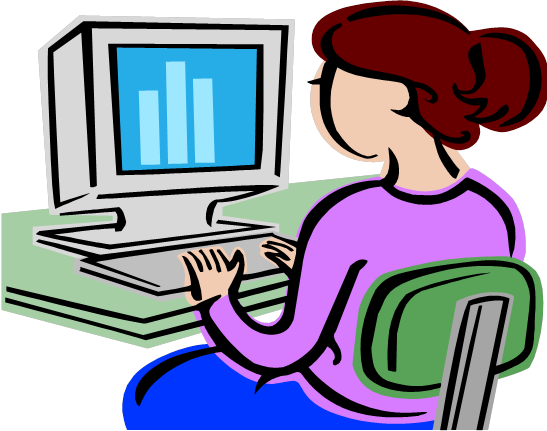 Windows Me (Millennium Edition)Windows Me (Millennium Edition)Windows Me (Millennium Edition)Windows Me (Millennium Edition)Windows Me (Millennium Edition)Windows Me (Millennium Edition)Prodato u 2001Prodato u 2001Prodato u 2001JunJulAvgustDržave:Države:Uporedo sa OS win 2000 koji je usmeren ka mrežama, Microsoft je razvio i Win Me za kućnu upotrebu. Win Me prestavlja poslednju verziju OS baziranog na Win9x kernelu – sve buduće verzije MS windows OS-a oslanjaće se na NT kernel. Uporedo sa OS win 2000 koji je usmeren ka mrežama, Microsoft je razvio i Win Me za kućnu upotrebu. Win Me prestavlja poslednju verziju OS baziranog na Win9x kernelu – sve buduće verzije MS windows OS-a oslanjaće se na NT kernel. Uporedo sa OS win 2000 koji je usmeren ka mrežama, Microsoft je razvio i Win Me za kućnu upotrebu. Win Me prestavlja poslednju verziju OS baziranog na Win9x kernelu – sve buduće verzije MS windows OS-a oslanjaće se na NT kernel. Uporedo sa OS win 2000 koji je usmeren ka mrežama, Microsoft je razvio i Win Me za kućnu upotrebu. Win Me prestavlja poslednju verziju OS baziranog na Win9x kernelu – sve buduće verzije MS windows OS-a oslanjaće se na NT kernel. Zapadna EvropaNemačkaBritanijaSrednja EvropaMađarskaOstale zemljeOstale zemljeUkupnoUkupno